PCD 061.523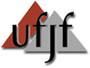 Universidade Federal de Juiz de ForaArquivo Central / Coordenação de Arquivos PermanentesGUIA DE RECOLHIMENTO - NUM. 000/2023Folha: 01/01 | Via: 1ª [x] - 2ª [ ]  * De acordo com as  Portarias AN nº47/2020 e AN nº 92/2011.Data de Emissão: Datas-limite: Gênero: ( ) Textual | ( ) Outro(s):Gênero: ( ) Textual | ( ) Outro(s):Mensuração total em metros lineares: Total de unidades de acondicionamento: Unidade de acondicionamento: Caixa ArquivoUnidade de acondicionamento: Caixa ArquivoContexto do recolhimento: Contexto do recolhimento: Ord.OrigemCódigoDescritor do Código*AnoNº. dacaixaNº. do docIdentificação do Processo / documentoSolicito o recolhimento dos documentos e declaro que foram preparados de acordo com as instruções vigentes.(Data, carimbo e assinatura do responsável pela seleção)Autorizo o recolhimento dos documentos e declaro que foram preparados de acordo com as instruções vigentes.(Data, carimbo e assinatura do responsável no setor de Arquivos Permanentes)